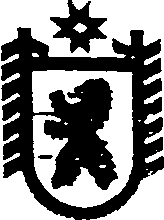 Республика КарелияСОВЕТ СЕГЕЖСКОГО МУНИЦИПАЛЬНОГО РАЙОНА_LIV_  ЗАСЕДАНИЕ VI СОЗЫВАРЕШЕНИЕот 25 января 2018 года № 407СегежаОб утверждении Положения об организации похоронного дела и ритуального обслуживания населения на территории сельских поселений, входящих в состав муниципального образования «Сегежский муниципальный район»В соответствии с пунктом 22 части 1 и частью 4 статьи 14  Федерального закона от 6 октября 2003 г. №131-ФЗ «Об общих принципах организации местного самоуправления в Российской Федерации»,  статьей 25 Федерального закона от 12 января 1996 г. № 8-ФЗ «О погребении и похоронном деле»,  пунктом 13 части 2.1 статьи 8, пунктом 43 части 1 статьи 28 Устава муниципального образования «Сегежский муниципальный район Совет Сегежского муниципального района р е ш и л :1. Утвердить прилагаемое Положение об организации похоронного дела и ритуального обслуживания населения на территории сельских поселений, входящих в состав муниципального образования «Сегежский муниципальный район».2. Опубликовать настоящее решение  в газете «Доверие» и обнародовать путем размещения официального текста настоящего решения  в информационно-телекоммуникационной сети «Интернет» на официальном сайте администрации Сегежского муниципального района http://home.onego.ru/~segadmin.3. Настоящее решение вступает в силу после его официального опубликования.            Председатель СоветаСегежского муниципального района					                         Глава Сегежского муниципального района                                                                           М.Л.ГусеваРазослать: в дело, ОСиЖКХ, газета «Доверие».              УТВЕРЖДЕНОрешением Совета Сегежскогомуниципального районаот 25 января 2018 года № 407П О Л О Ж Е Н И Еоб организации похоронного дела и ритуального обслуживания населения на территории сельских поселений, входящих в состав муниципального образования «Сегежский муниципальный район»Общие положенияНастоящее Положение разработано в соответствии с пунктом 22 части 1 и  частью 4 статьи 14 Федерального закона от 6 октября 2003 г. № 131-ФЗ «Об общих принципах организации местного самоуправления в Российской Федерации», и со статьей 25 Федерального закона от 12 января 1996 г. № 8-ФЗ «О погребении и похоронном деле».Понятия и термины, используемые в настоящих Правилах, применяются в том значении, в котором они используются в законодательстве Российской Федерации.Настоящее Положение регулирует отношения, связанные с организацией похоронного дела и ритуального обслуживания населения на территории сельских поселений, входящих в состав муниципального образования «Сегежский муниципальный район» (далее – сельские поселения) и устанавливает порядок деятельности специализированных служб по вопросам похоронного дела и иных хозяйствующих субъектов на рынке услуг в сфере ритуального обслуживания населения.Организация похоронного дела на территории сельских поселений осуществляется администрацией Сегежского муниципального района (далее – администрация района), а в случае заключения соглашения о передаче администрацией района полномочий по организации похоронного дела и ритуальных услуг администрации сельского поселения -  администрацией сельского поселения. Погребение умерших (погибших) и оказание услуг по погребению осуществляются специализированными службами по вопросам похоронного дела.Субъектный состав участников рынка ритуальных услуг не ограничивается деятельностью специализированной службы по вопросам похоронного дела. Правом заниматься деятельностью по организации похорон и оказанию связанных с ними ритуальных услуг (кроме гарантированного перечня услуг по погребению на безвозмездной основе) вправе иные хозяйствующие субъекты (юридические лица и индивидуальные предприниматели), не являющиеся специализированными службами по вопросам похоронного дела.     II. Полномочия администрации района в сфере похоронного дела7. К полномочиям администрации района в сфере похоронного дела на территории сельских поселений относится:организация ритуальных услуг;содержание мест захоронения;создание специализированных служб по вопросам похоронного; определение стоимости услуг, предоставляемых согласно гарантированному перечню услуг по погребению; утверждение стоимости услуг по погребению умерших (погибших), не имеющих супруга, близких родственников, иных родственников либо законного представителя умершего (погибшего) или при невозможности осуществить ими погребение, а также при отсутствии иных лиц, взявших на себя обязанность осуществить погребение и умерших (погибших), личность которых не установлена, оказываемых специализированной службой по вопросам похоронного дела;принятие муниципальных правовых актов Сегежского муниципального района, регулирующих вопросы организации погребения и похоронного дела на территории сельских поселений;принятие и реализация муниципальных планов и программ в сфере погребения и похоронного дела.Специализированная служба по вопросам похоронного дела     8.Специализированной службой по вопросам похоронного дела является хозяйствующий субъект любой организационно-правовой формы, предусмотренной гражданским законодательством Российской Федерации. Наделение хозяйствующего субъекта статусом специализированной службы по вопросам похоронного дела осуществляется по результатам открытого конкурса, проведенного администрацией района. Присвоение статуса специализированной по вопросам похоронного дела, осуществляется постановлением администрации района, принимаемым в течение пяти дней со дня завершения открытого конкурса по отбору специализированной службы по вопросам похоронного дела на территории сельских поселений.  	9. К полномочиям специализированной службы по вопросам похоронного дела относятся:1) оказание гарантированного перечня услуг по погребению;2) определение возможности исполнения волеизъявления умершего (погибшего) о погребении его тела (останков) или праха на указанном им месте, с учетом места смерти, наличия на указанном им месте погребения свободного участка земли, а также с учетом заслуг умершего (погибшего) перед обществом и государством; оказание услуг по погребению умерших (погибших), не имеющих супруга, близких родственников, иных родственников либо законного представителя умершего или погибшего или при невозможности осуществить ими погребение, а также при отсутствии иных лиц, взявших на себя обязанность осуществить погребение, и умерших (погибших), личность которых не установлена в соответствии с пунктом 1 статьи 12 Федерального закона от 12 января 1996 г. № 8-ФЗ «О погребении и похоронном деле»;осуществление погребения, в случае мотивированного отказа супруга, близких родственников, иных родственников либо законного представителя умершего (погибшего) от исполнения волеизъявления умершего (погибшего) о погребении.           10.Специализированная служба по вопросам похоронного дела вправе предоставлять сверх гарантированного перечня услуг по погребению иные услуги в сфере похоронного дела за счет средств супруга, близких родственников, иных родственников, законного представителя умершего (погибшего) или иного лица, взявшего на себя обязанность осуществить погребение умершего (погибшего).Гарантированный перечень услуг по погребениюПри осуществлении погребения умерших (погибших) на территории сельских поселений, супругу, близким родственникам, иным родственникам, законному представителю умершего или погибшего или иному лицу, взявшему на себя обязанность осуществить погребение умершего (погибшего), гарантируется оказание на безвозмездной основе следующего перечня услуг по погребению:1) оформление документов, необходимых для погребения: а) медицинского свидетельства о смерти; б) свидетельства или справки о смерти, выдаваемых в органах записи актов гражданского состояния (далее - органы ЗАГС);2) предоставление и доставку в один адрес (в границах сельского поселения на территории которого проживал гражданин до наступления смерти) гроба и других предметов, необходимых для погребения, включая погрузо-разгрузочные работы:а) предоставление гроба индивидуального размера под каждого умершего (погибшего);б) вынос гроба и предметов ритуала из магазина, погрузка в специализированный транспорт (автокатафалк); в) доставка по адресу (или в морг) (в границах сельского поселения на территории которого проживал гражданин до наступления смерти);перевозка (в границах сельского поселения, на территории которого проживалгражданин до наступление смерти) тела (останков) умершего (погибшего) на специализированном транспорте (автокатафалке) от места нахождения тела (останков) до кладбища, включая перемещение до места захоронения:а) перевозка гроба с телом умершего (погибшего), предметов ритуала на одном специализированном транспорте (автокатафалке) осуществляется в один конец от дома (морга) до общественного кладбища;б) перемещение гроба с телом умершего (погибшего) и предметов ритуала до места захоронения;в) погрузо-разгрузочные работы;погребение:а) на предоставленном месте захоронения либо имеющемся месте родственного, воинского, почетного либо семейного (родового) захоронения производятся подготовительные работы для погребения гроба с телом (останками) умершего  (погибшего) - расчистка (в зимнее время от снега) и разметка земельного участка для устройства могилы; копка могилы вручную с соблюдением санитарных правил и норм, требований к размеру могилы;б) установка гроба с телом (останками) умершего (погибшего) в могилу производится с помощью специальных средств (лент и т.п.);в) засыпка могилы грунтом;г) формирование на могиле холмика из оставшейся земли после полного засыпания могилы;            д) предоставление и установка на участке, на котором произведено погребение, намогильного регистрационного знака из влагостойкого материала.	12. Гарантированный перечень услуг по погребению, указанные в пункте 11, оказывается специализированной службой по вопросам похоронного дела.	13. Для погребения умершего (погибшего) в соответствии с гарантированным перечнем услуг по погребению супруг, близкий родственник, иные родственники, законные представители умершего (погибшего), иное лицо, взявшее на себя обязанность осуществить погребение,  обращаются в специализированную службу по вопросам похоронного дела с письменным заявлением о предоставлении гарантированного перечня услуг по погребению.	14. Стоимость услуг, предоставляемых согласно гарантированному перечню услуг по погребению, определяется Постановлением администрации района по согласованию с Государственным учреждением – Управление Пенсионного фонда России в городе Сегежа (межрайонное), Государственным учреждением – Региональным отделением Фонда социального страхования по Республике Карелия, Государственным казенным учреждением социальной защиты Республики Карелия «Центр социальной работы г. Сегежа и Сегежского района», Государственным комитетом Республики Карелия по ценам и тарифам;  15. Оплата стоимости услуг, предоставляемых сверх гарантированного перечня услуг по погребению, производится за счет средств супруга, близких родственников, иных родственников, законного представителя умершего (погибшего) или иного лица, взявшего на себя обязанность осуществить погребение умершего (погибшего).Гарантии погребения умерших или погибших, не имеющих супруга, близких родственников, иных родственников либо законного представителя умершего или погибшего               16. При отсутствии супруга, близких родственников, иных родственников либо законного представителя умершего (погибшего) при невозможности осуществить ими погребение, а также при отсутствии иных лиц, взявших на себя обязанность осуществить погребение, погребение умершего (погибшего) на дому, на улице или в ином месте после установления органами внутренних дел его личности осуществляется специализированной службой по вопросам похоронного дела в течение трех суток с момента установления причины смерти, если иное не предусмотрено законодательством Российской Федерации.	17. Погребение умерших (погибших), личность которых не установлена органами внутренних дел в определенные законодательством Российской Федерации сроки, осуществляется специализированной службой по вопросам похоронного дела с согласия указанных органов путем предания земле на определенных для таких случаев участках общественных кладбищ.	18. Услуги, оказываемые специализированной службой по вопросам похоронного дела при погребении умерших (погибших), указанных в пунктах 16 и 17 настоящего Положения включают:оформление документов, необходимых для погребения;облачение тела;предоставление гроба;перевозку умершего (погибшего) на кладбище;погребение: копку могилы для погребения, оказание комплекса услуг по погребению, установку намогильного регистрационного знака.Исполнение волеизъявления умершего  (погибшего) о погребении и гарантии погребения умерших или погибших19. На территории сельских поселений каждому человеку после его смерти гарантируется погребение с учетом его волеизъявления, предоставление бесплатно участка земли для погребения тела (останков) или праха в соответствии с законодательными и нормативными актами Российской Федерации, муниципальными правовыми актами.При выражении волеизъявления о достойном отношении после смерти к своему телу и памяти о себе учитываются:реальность выполнения высказанной воли;соблюдение интересов других граждан в части выполнения их воли или воли лиц, которых они представляют;требования, предъявляемые к вопросам похоронного дела законодательными, нормативными документами и международными соглашениями.20. Исполнение волеизъявления умершего (погибшего) о погребении его тела (останков) или праха на указанном им месте погребения, рядом с ранее умершими гарантируется при наличии на указанном месте погребения свободного участка земли или могилы ранее умершего близкого родственника либо ранее умершего супруга. В иных случаях возможность исполнения волеизъявления умершего (погибшего) о погребении его тела (останков) или праха на указанном им месте погребения определяется специализированной службой по вопросам похоронного дела с учетом места смерти, наличия на указанном им месте погребения свободного участка земли, а также с учетом заслуг умершего перед обществом и государством.21. Исполнителями волеизъявления умершего (погибшего) являются лица, указанные в его волеизъявлении, при их согласии взять на себя обязанность исполнить волеизъявление умершего (погибшего). В случае отсутствия в волеизъявлении умершего (погибшего) указания на исполнителя волеизъявления либо в случае их отказа от исполнения волеизъявления умершего оно осуществляется супругом, близкими родственниками, иными родственниками либо законным представителем умершего (погибшего). В случае мотивированного отказа кого-либо из указанных лиц от исполнения волеизъявления умершего (погибшего) оно может быть исполнено иным лицом, взявшим на себя обязанность осуществить погребение умершего (погибшего), либо осуществляется специализированной службой по вопросам похоронного дела.22. Лицо, взявшее на себя обязанность осуществить погребение умершего (погибшего), организует, координирует и контролирует выполнение всего процесса погребения от оформления документов, необходимых для погребения, до погребения включительно и принятия на себя ответственности за место захоронения.23. Лицу, осуществляющему погребение, предоставляется право быть ответственным за место захоронения с выдачей соответствующего удостоверения. Данное право включает в себя возможность быть в дальнейшем похороненным в данном месте захоронения, как в родственном, а также разрешать через установленный нормативными документами период времени захоронение в могилу родственников или близких умершего (погибшего).24. Ответственное лицо за место захоронения может передать по своему письменному заявлению право ответственности за место захоронения иному лицу, готовому принять на себя такую ответственность. Ответственное лицо за место захоронения обязано поддерживать чистоту и порядок на месте захоронения, проводить своевременно ремонт намогильных сооружений и уход за местом захоронения.				__________________________